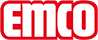 emco BauEmco MARSCHALL Premium s vložkou Outdoor a škrabací hranou 512 PS Outdoor KTyp512 PS Outdoor Kzatíženínormální až silnénosný profilzesílené nosné profily z hliníku odolného proti deformaci a tlumící páskou na spodní straněBarva nosného profiluStandartní přírodní elox. Barvy eloxu za přirážku: EV3 zlatá, C33 střední bronz, C35 černá nebo C31 nerez ocelpřibl.výška (mm)12pochozí plochaVenkovní vložka odolná proti povětrnostním vlivům vhodná pro důkladné odstranění hrubé špíny. Přídavný profil zvyšuje čisticí účinek.standartní vzdálenost mezi profily cca (mm)5 mm gumové distanční kroužkyautomatické dveřní systémyRohože v karuselech k dostání i ve 3mm dle DIN EN16005BarvyAntracitHnědáČervenáreakce na oheňProtipožární vlastnosti vložky dle EN13501 v Cfl-s1.spojenínerezovým lankem potaženým plastovou bužírkouzárukaZáruční doba 5 letZáruční podmínky naleznete na:Materiál vlasu100 % PA 6 (Polyamid)Třída zátěževhodné pro objekty s třídou zátěže 33RozměryŠířka rohožky: ……………mm (délka profilů)Hloubka rohožky: …………mm (směr chůze)kontaktNovus Česko s.r.o. · 464 01 · Raspenava 191 · Tel. (+420) 482 302 750 · Fax (+420) 482 360 399 · rohozky@novus.cz · www.emco-bau.com